Схема розташування житлового масиву «Озерний»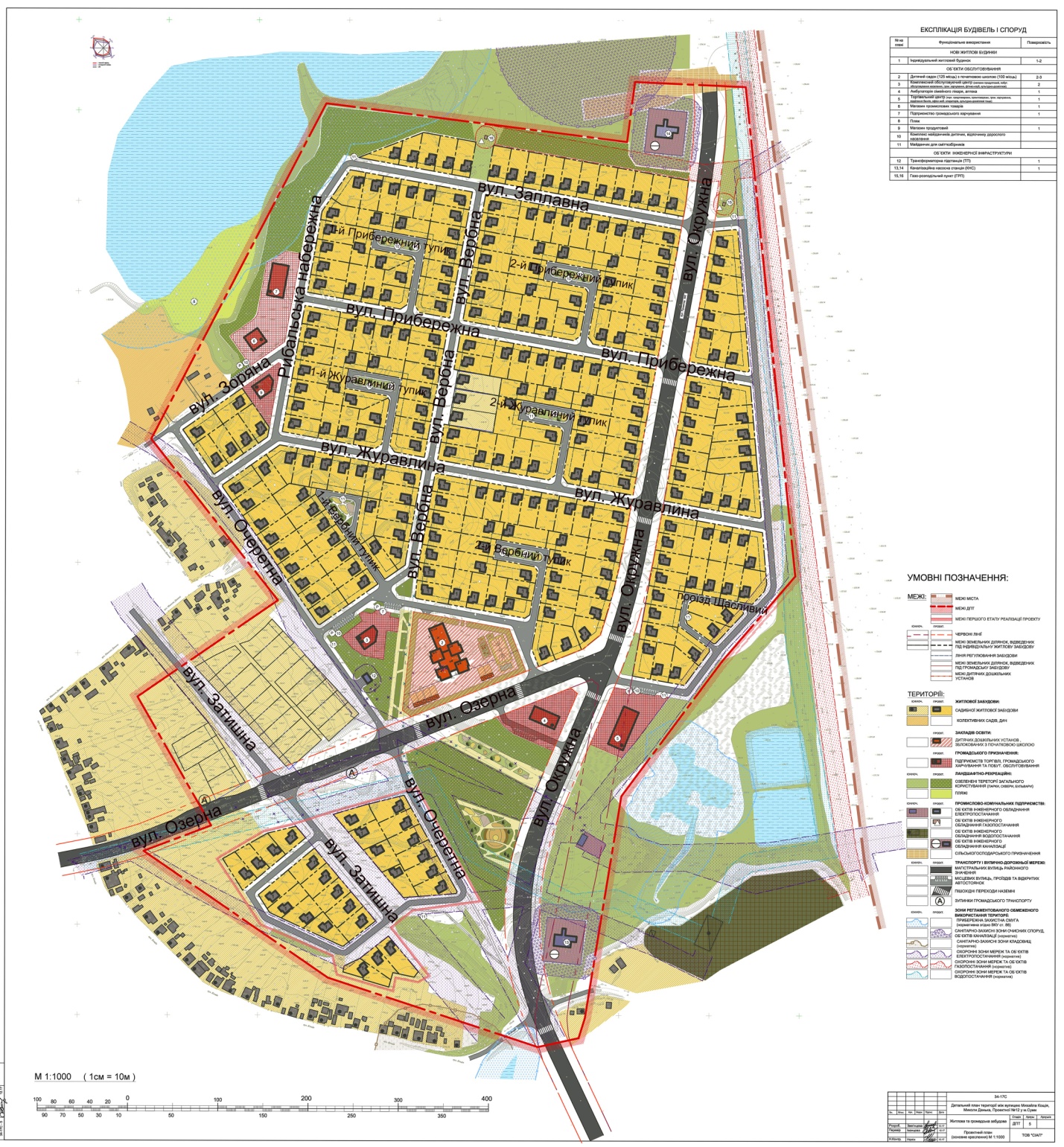 